IntroductionThe government of Korea organized the ICT Ministerial Meeting in commemoration of ITU PP-14 on the day preceding PP-14, on 19 October, 2014, under the theme of “the Future Role of ICT - Sustainable Development with Inclusive ICTs”. Ministers from 50 countries assessed the landscape of the world moving towards the sustainable economic development through ICTs.  The Meeting adopted the Busan Declaration which will serve as an agenda for global telecommunication/ICT Development. The Busan Declaration endorsed a shared global vision for the development of the telecommunication/ICT sector, under the agenda "Connect 2020", envisaging "an information society, empowered by the interconnected world, where telecommunication/ICT enables and accelerates socially, economically and environmentally sustainable growth and development for everyone.” The proposed resolution is developed in line with the Busan Declaration and shares its values and visions. Further this resolution includes the core asset of the ITU Strategic Plan 2016-2019, High Level Goals and Targets, so that not only ITU membership but all stakeholders and entities are invited to contribute and take active roles to achieve these goals and targets.  The new resolution emphasizes the important role of telecommunication/ICT as a key enabler to achieve global agenda. It shows our commitments for the sustainable development to the world including global major fora for discussing and setting global agenda for development. And the Secretary-General is asked to bring this resolution to the attention of all interested parties, including, UNGA, UNDP and ECOSOC, for cooperation in implementing this resolution.ProposalIn this regard, the above Member States would like to propose the following Draft new Resolution to set out a vision for the ICT sector for the year 2020, facilitate the role of telecommunication/ICT as a key enabler to achieve sustainable development and invite all stakeholders and entities to work together in this respect.ADD	AZE/BLR/CBG/GRC/KAZ/KOR/LTU/POL/RUS/E/SNG/SUI/UGA/136/1Draft New Resolution [AZE/BLR/CBG/GRC/KAZ/KOR/LTU/POL/RUS/E/SNG/SUI/UGA-1]Connect 2020 Agenda for Global Telecommunication/ICT DevelopmentThe Plenipotentiary Conference of the International Telecommunication Union (Busan, 2014), recalling a)	the purposes of the Union as enshrined in Article 1 of the ITU Constitution; b)	the commitment by ITU and its Member States to achieving the UN Millennium Development Goals (MDGs); c)	the targets set by the World Summit on the Information Society (WSIS) that served as global references for improving access and use of ICTs in promoting the objectives of the Plan of Action, to be achieved by 2015; d)	§ 98 of the Tunis Agenda, which encourages strengthened and continuing cooperation between and among stakeholders and welcomes, in that respect, the ITU-led Connect the World initiative; consideringa)	the Union’s dual responsibility as a UN specialized agency for telecommunication/ICTs and executing agency for implementing related projects under the UN development system; b)	the UN system-wide preparations for the Post-2015 Development Agenda and Sustainable Development Goals (SDGs), and efforts towards achieving the MDGs,notingthe Busan Declaration on the future of the ICTs, adopted by the Ministerial Meeting, held in Busan, Republic of Korea (2014) endorsed a shared global vision for the development of the telecommunication/ICT sector, under the agenda “Connect 2020”, recognizing a) 	the principles of the UN Millennium Declaration adopted by the United Nations General Assembly in Resolution 55/2, acknowledging the benefits of new technologies, especially information and communication technologies; b) 	the outcome documents of the WSIS – the Geneva Plan of Action (2003) and the Tunis Agenda (2005); c) 	the WSIS+10 Review Process, in particular the outcome documents of the WSIS+10 High-Level Event – WSIS+10 Statement on the Implementation of the WSIS Outcomes and WSIS+10 Vision for WSIS beyond 2015; d) 	the Outcomes of the Connect Series Summits (Connect Africa, Connect CIS, Connect Americas, Connect Arab States and Connect Asia-Pacific) under the Connect the World global multi-stakeholder initiative set up within the context of the WSIS; e) 	the Dubai Declaration adopted by the World Telecommunication Development Conference (WTDC-14) as well as the Dubai Action Plan and relevant WTDC-14 resolutions, including Resolutions 30, 37, and 50 and Plenipotentiary Resolutions 135, 139, and 140;f) 	Resolution 71 (Rev. Busan, 2014) of this conference, which adopted the strategic framework for the Union for 2016-2019 and set the strategic goals, related targets and objectives, recognizing further a) 	that telecommunication/ICT is a key enabler to accelerate social, economic and environmentally sustainable growth and development; b) 	the need to sustain current achievements and intensify efforts in promoting and financing ICTs for development; c) 	the global challenges of the rapidly evolving telecommunication/ICT environment, as identified in Annex 1 to Resolution 71 (Rev. Busan, 2014) of this conference, resolves 1	to endorse a shared global vision for the development of the telecommunication/ICT sector, under the agenda “Connect 2020”, envisaging “an information society, empowered by the interconnected world, where telecommunication/ICTs enable and accelerate social, economic and environmentally sustainable growth and development for everyone”;2	to endorse the four high-level strategic goals detailed below and the respective targets detailed in Annex to this resolution, inspiring and inviting all stakeholders and entities to work together to implement the Connect 2020 agenda: -	Goal 1: Growth – Enable and foster access to and increased use of telecommunications/ICTs; -	Goal 2: Inclusiveness – Bridge the digital divide and provide broadband for all; -	Goal 3: Sustainability – Manage challenges resulting from telecommunication/ICT development; -	Goal 4: Innovation and partnership – Lead, improve and adapt to the changing telecommunication/ICT environment; 3	to call upon Member States to continue active engagement in on-going discussions on the Post-2015 Development Agenda, working with the UN Secretary-General, to ensure the important role of telecommunication/ICT as a key enabler to achieve the MDGs, the Post-2015 Development Agenda, and the Sustainable Development Goals (SDGs), to help ensure the importance of telecommunication/ICT to the Post 2015 UN Development Agenda  that integrates in a balanced manner the economic, social and environmental dimensions of sustainable development;instructs the Secretary-General 1	to monitor the progress towards the achievement of the Connect 2020 Agenda, leveraging data, among others, from the ITU World Telecommunication/ICT Indicators database and the Partnership on Measuring ICT for Development;2	to maintain a database to collect and disseminate information on national, regional and international initiatives contributing to the Connect 2020 Agenda; 3	to implement the WSIS Action Lines assigned to the responsibility of ITU, in accordance with the Connect 2020 Agenda; 4	to present an annual consolidated progress report to the Council; 5	to bring this resolution to the attention of all interested parties, including, in particular, UNGA, UNDP, and ECOSOC, for cooperation in implementing this resolution; 6	to continue to support Member States in their active engagement with regards to resolves 3 of the Resolution,instructs the Directors of the Bureauxto report on the progress towards achievement of the objectives and outcomes of the work of each Sector, as elaborated within the strategic plan for the Union for 2016-2019 in Annex 2 to Resolution 71 (Rev. Busan, 2014), contributing to the Connect 2020 agenda, instructs the Director of the Telecommunication Development Bureau to coordinate the collection, provision and dissemination of indicators and statistics that measure and provide comparative analysis for the progress towards the achievement of the Global Telecommunication/ICT Targets and report their progress as part of the annual Measuring the Information Society Report; instructs the Council 1	to review the annual progress achieved towards the accomplishment of the Connect 2020 Agenda; 2	to present an assessment of the progress towards achieving the Connect 2020 Agenda to the next Plenipotentiary conference, invites the Member States 1	to participate actively in the implementation of the Connect 2020 Agenda, and contribute with national, regional and international initiatives; 2	to invite all other stakeholders to contribute and work together toward Connect 2020 Agenda; 3	to provide data and statistics necessary to monitor progress toward the achievement of the Connect 2020 Agenda; 4	to report national progress towards the achievement of the Connect 2020 Agenda, and contribute to the database that will collect and disseminate information on national and regional initiatives contributing to the Connect 2020 Agenda;5	to engage actively in discussions on the Post-2015 Development Agenda,  in accordance with the process established by the UN General Assembly;6	to ensure that ICTs are central to the Post-2015 Development Agenda, by being acknowledged as an important tool to achieve its overall Sustainable Development Goals (SDGs); 7	to contribute to the work of ITU as elaborated in the strategic plan for the Union for 2016-2019 in Annex 2 to Resolution 71 (Rev. Busan, 2014), contributing to the Connect 2020 Agenda,invites Sector Members, Academia Members and Associates to take an active role toward implementing the Connect 2020 Agenda,invites all stakeholders to contribute with their initiatives and their experience, qualifications and expertise to the successful implementation of the Connect 2020 Agenda for Global Telecommunication/ICT Development. Annex to 
Draft New Resolution [AZE/BLR/CBG/GRC/KAZ/KOR/LTU/POL/RUS/E/SNG/SUI/UGA-1]Plenipotentiary Conference (PP-14)
Busan, 20 October – 7 November 2014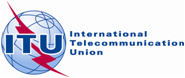 WORKING GROUP OF THE PLENARYDocument 136-E30 October 2014Original: EnglishAzerbaijani Republic/Belarus (Republic of)/Cambodia (Kingdom of)/Greece/Kazakhstan (Republic of)/Korea (Republic of)/Lithuania (Republic of)/Poland (Republic of)/Russian Federation/Spain/Singapore (Republic of)/Switzerland (Confederation of)/Uganda (Republic of)Azerbaijani Republic/Belarus (Republic of)/Cambodia (Kingdom of)/Greece/Kazakhstan (Republic of)/Korea (Republic of)/Lithuania (Republic of)/Poland (Republic of)/Russian Federation/Spain/Singapore (Republic of)/Switzerland (Confederation of)/Uganda (Republic of)PROPOSALS FOR THE WORK OF THE CONFERENCEPROPOSALS FOR THE WORK OF THE CONFERENCEConnect 2020 Agenda for Global Telecommunication/ICT DevelopmentConnect 2020 Agenda for Global Telecommunication/ICT DevelopmentConnect 2020: Global Telecommunication/ICT TargetsGoal 1 Growth – Enable and foster access to and increased use of telecommunications/ICT- Target 1.1: Worldwide, 55% of households should have access to the Internet by 2020 - Target 1.2: Worldwide, 60% of individuals should be using the Internet by 2020 - Target 1.3: Worldwide, telecommunication/ICT should be 40% more affordable by 2020Goal 2 Inclusiveness –Bridge the digital divide and provide broadband for all - Target 2.1.A: In the developing world, 50% of households should have access to the Internet by 2020 - Target 2.1.B: In the least developed countries (LDCs), 15% of households should have access to the Internet by 2020 - Target 2.2.A: In the developing world, 50% of individuals should be using the Internet by 2020 - Target 2.2.B: In the least developed countries (LDCs), 20% of individuals should be using the Internet by 2020 - Target 2.3.A: The affordability gap between developed and developing countries should be reduced by 40% by 2020 - Target 2.3.B: Broadband services should cost no more than 5% of average monthly income in developing countries by 2020 - Target 2.4: Worldwide, 90% of the rural population should be covered by broadband services by 2020 - Target 2.5.A: Gender equality among Internet users should be reached by 2020 - Target 2.5.B: Enabling environments ensuring accessible telecommunication/ICT for persons with disabilities should be established in all countries by 2020 Goal 3 Sustainability – Manage challenges resulting from the telecommunication/ICT development - Target 3.1: Cybersecurity readiness should be improved by 40% by 2020- Target 3.2: Volume of redundant e-waste to be reduced by 50% by 2020- Target 3.3: Green House Gas emissions generated by the telecommunication/ICT sector to be decreased per device by 30% by 2020Goal 4 Innovation and partnership – Lead, improve and adapt to the changing telecommunication/ICT environment - Target 4.1: Telecommunication/ICT environment conducive to innovation-Target 4.2: Effective partnerships of stakeholders in telecommunication/ICT environment